Biology Syllabus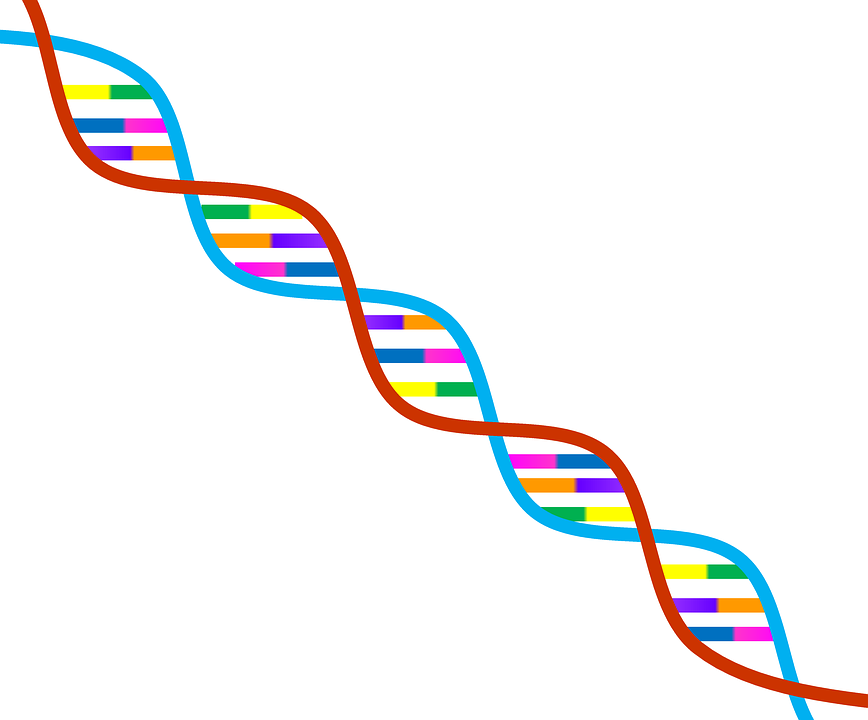 Hare High SchoolMs. NguyenCourse Information – Biology is a college preparatory course that introduces students to the study of life and the interactions between living and nonliving things and their environment. Students will explore cells, ecological interactions, energy production and use, reproduction and inheritance, environmental diversity, and evolution. This class curriculum, as well as the class textbook, is aligned with the most prominent California Biology standards.Textbook – 2020 Pearson Miller and Levine Biology Materials – Single sheet paper (not ripped out from a notebook), pencil, eraser, & folderUnits for Semester 1 (Tentative):                                    	Units for Semester 2 (Tentative):Unit 1 – Cell Growth and Energy                   		Unit 1 – EvolutionUnit 2 – Genetics/ Heredity                                           	Unit 2 – Ecology and Human ImpactGrading Policy – Student’s overall grade is earned by accumulating points for participation, assignments, tests, and labs. It is important that all work displays effort, quality, completeness, and correctness for full credit.Progress Reports- All students will have “In danger of failing” in progress reports.Formative Assessment (60% Total)Assignments – All classwork and homework are included in a scientific packet..Participation – Tardiness, absences, and failure to participate will result in the lowering of participation. Up to 5 points a day can be earned for participation.Summative Assessment (40% Total)	Quizzes – Pop quizzes may be givenExams – All exams will be given at the end of a unit or academic standard.Labs and Projects – All in-class labs and projects, individually or with partners.A  = 89.5-100%  B  = 79.5-89%        	C  = 69.5-79%                    	**Minus and Plus signs will be given accordingly**D  = 59.5-69%F  = Below 59.4%Attendance	Y= Present; On time	A= Absent (Tardy 30 mins or more)	L= Late (Tardy within the first 15 mins)	X= On Zoom, but not participating/ unresponsiveLate Work Policy – It is the STUDENT’S responsibility to check for make-up work (check ABSENT FOLDER and Google Classroom). Students will be given the same amount of time to make up work as their EXCUSED absences, otherwise, late work within 1 week is considered 50% credit.  Late work after 1 week will not be accepted.Class Expectations – 3B’s –Be respectful – Students will respect their teachers, their peers, and themselves by treating everyone in the same manner they would like to be treated.Be responsible – Students will turn in and complete their assignments on time. Students will also take responsibility for their actions. Academic dishonesty will not be tolerated.Be refreshed – Students will show up to class refreshed, awake, and have a positive attitude. Students will be actively engaged and be involved in learning.Engagement/ Participation: Required for Zoom; Part of grade in “Participation” category.Potty Mouth – The classroom is meant for a positive learning environment. Any excessive use of profanity or negative comments during class will result in a referral to the administration. This behavior is considered disruptive to the classroom learning environment.Parent/ Teacher Contact Information –The teacher may send home messages on School Messenger regarding student’s academic and behavioral progress in the classroom, which can be BOTH positive and negative.Private phone calls and conferences regarding student progress may be set-up through the school.You may also contact your teacher via email at the following addresses:     	Ms. Nguyen – knguyen5@ggusd.usParent / Student Agreement ContractI read and agree with the above expectations if enrolled in class.